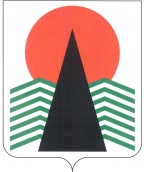 АДМИНИСТРАЦИЯ  НЕФТЕЮГАНСКОГО  РАЙОНАпостановлениег.НефтеюганскО признании утратившим силу постановления администрации Нефтеюганского района от 28.02.2019 № 424-па «О подготовке документации по планировке межселенной территории для размещения объекта: «Обустройство 
трубопроводной системы Верхнесалымского месторождения 2019 года»В соответствии со статьей 43 Федерального закона от 06.10.2003 № 131-ФЗ 
«Об общих принципах организации местного самоуправления в Российской Федерации», Уставом муниципального образования Нефтеюганский район, 
на основании заявления rомпании «Салым Петролеум Девелопмент Н.В.» 
от 12.03.2019 № SPDN-19-001378  п о с т а н о в л я ю:Признать утратившим силу постановление администрации Нефтеюганского района от 28.02.2019 № 424-па «О подготовке документации по планировке межселенной территории для размещения объекта: «Обустройство трубопроводной системы Верхнесалымского месторождения 2019 года».Настоящее постановление подлежит опубликованию в газете «Югорское обозрение» и размещению на официальном сайте органов местного самоуправления Нефтеюганского района.Контроль за выполнением постановления возложить на директора 
департамента имущественных отношений – заместителя главы Нефтеюганского 
района Бородкину О.В.Исполняющий обязанности Главы района							С.А.Кудашкин04.04.2019№ 745-па№ 745-па